2017年国家公务员考试公告与职位表分析 【导读】在2017年度中央机关及其直属机构考试录用公务员招考公告及大纲出炉后，今日招考简章也随之而来，湖南华图教育公务员考试辅导专家希望通过对2017年国家公务员考试职位的精确分析，为考生2017年的报考提供专业指导。　一、招考职位和招考人数有所增长2017年国家公务员招考共计  4489  个职位，招考人数达  27061  ,其中湖南地区共计  601 个职位，招考人数达  729  ，2017年国家公务员湖南地区招考相比2016年招考职位数增加 110  个，招考人数增加  57 人。从招考职位及招考人数的数据可以看出，2017年国家公务员招录考试招考人数相比去年变化不大。表一：2003—2016年国家公务员考试招录情况汇总表二：2017国考（湖南地区）各招考部门招录人数及职位数汇总表三：2016—2017年国家公务员考试（湖南地区）招录情况汇总国家公务员考试职位分属四个系统，分别是中央党群机关、中央国家行政机关、中央国家行政机关直属机构和派出机构、国务院系统参照公务员法管理事业单位。其中湖南地区只有中央国家行政机关直属机构和派出机构、国务院系统参照公务员法管理事业单位有招录。2017年全国各系统招考职位数如下表所示：表四：2010—2017年国家公务员考试四大系统招录人数及职位数表五：2017年（湖南地区）各系统招考职位数近几年来，考生的报考比例持续增长，预计在今年就业压力等原因造成的就业压力影响下，考生报考的热情将持续高涨。二、学历要求情况2017年国家公务员考试湖南地区，本科可报职位为  499 ，占总职位的   83.2%   ，占据了大部分职位的学历要求。 2017年国考不同学历考生的选择面如下表所示：表六：2017年国考（湖南地区）学历要求职位数量及比例统计表三、专业要求精细化和以往考试不同的是对专业的要求更加精细，对于专业命名更加规范。此次招录专业涵盖范围很广，包括财务、财会金融类;法律、法学公安类;城市管理、规划类;汉语言文学、中文、文秘类;计算机类、城市规划、建筑类;法医、临床医学类等等。湖南华图公务员专家对湖南地区专业大类进行了分析：今年湖南地区只有1个职位（中国民航空中警察总队系统的空中执勤职位）没有专业限制，可以说本次考试职位的专业要求更加严格，具体数据见下表：表七：2017年国考（湖南地区）两大系统专业限制与否情况表四、招考专业分析湖南华图公务员专家为了方便考生报考，对有专业限制的所有职位做进一步的分析，希望能为考生报考提供参考，具体数据见下表：表八：2017年国考（湖南地区）可报考职位数排名前20的专业五、工作年限限制较去年有所下调，湖南地区有  490  个无基础工作年限限制的职位可供选择。通过对考生最为关注的应届生可报考职位数进行统计，根据统计数字显示，2017年国家公务员考试中没有工作年限限制的职位总共有  490  个，占 81.5% ，七成以上职位不要求基层工作经验，主要集中在行政直属及派出机构及国务院系统参照公务员法管理事业单位，照比去年略有提高;而有工作年限限制的招考人数共有   111个，占总报考人数的  18.4%   。对于应届生来说，可报考职位较多，选择空间较大，在报考中拥有绝对优势。表九：2017年国考（湖南地区）无基层工作经验要求职位情况表其中，基层工作经历是指，在地市以下党政机关、事业单位、社团组织，各类中小企业和非公有制单位及农村工作的经历。自谋职业、个体经营的人员，也可视为具有基层工作经历。曾在基层工作，后再进入学校就读的应届毕业生，也视为具有基层工作经历。　六、政治面貌仍以“不限”为主，党员要求略有增加　　2017年国家公务员招录考试中对于政治面貌要求仍然较为宽泛，“不限”政治面貌的职位 573  个，达总职位数的 95.34%   ;政治面貌要求为“中共党员”的职位数仅有  8  个，占比为  1.33%    。2017年国考湖南地区，对招考者政治面貌的要求如下表所示：表十：2017年国考（湖南地区）政治面貌要求情况表　七、面试人选与计划录用人数的确定比例维稳，大部分为3:1按照历年国家公务员面试入围比例，2017中央国家机关公务员考试面试人选与计划录用人数的确定比例仍分为三种：“3:1”、 “4:1”、 “5:1”。其中  588  个招考职位面试入围比例为3:1。　　2017年国考，面试比例有三种，对应的职位数和招生人数如下表所示：表十一：2017年国考（湖南地区）面试比例统计表　八、招录人数前八的用人单位　2017年国家公务员考试中（湖南地区）所有职位中，招录人数最多的单位为 广州铁路公安局 ，共  31 人。招录人数最多的用人单位招录人数如下：表十二：2017年国考招录人数排名前八职位统计表　　九、招录人数最多的职位2017年国家公务员考试中，招录人数最多的职位是   监管部门主任科员以下  ，所属部门名称为  中国银行业监督管理委员会湖南监管局     ，共招 6  人。表十三：2017年国考招录人数最多的职位统计表　十、招录中性别的分布情况   在2017国考（湖南地区）招录职位中，有225个职位是要求男性或适合男性报考，有197个左右职位是要求女性或适合女性报考。  十一、国家税务局在湖南各地区招录人数   在此次国考招考中，湖南地区招录人数最多的单位为国家税务局，其中  常德 市国家税务局招录人数最多，下面我们湖南省各地市税务局招录人数分布情况。表十四：湖南省各地市税务局招录人数湖南华图教育公务员专家提请广大考生注意：招考简章中对基层工作经历和专业考试的要求，一定程度上可以折射出职位工作内容、对考生的能力要求等相关信息。大家在查看招考简章时，除了对照自身条件进行筛选，也要尽可能地挖掘招考简章中的潜在信息，结合自己的职业规划，选择适合的职位进行报考。　　最后，湖南华图教育祝各位考生找到适合自己的职位进行报考，在今年的国考中取得骄人的成绩，公考顺利!年份招考职位招录人数审核通过（单位：万）参考人数（单位：万）最终比例20161565927817139.469333.4:120151347522249140.99040:1201411729195381529951:120131290120839138.3111.753:1201210486179411309653:12011976315290141.590.259∶12010927515526144.392.759∶12009755613566105.277.558∶12008669113787806446∶120076361127247453.542∶12006605310282545048.6：1200554568271312935∶120044036757218.21215∶120035400547512.58760916∶1部门名称职位数招考人数湖南省国家税务局485555中国银行业监督管理委员会湖南监管局1842广州铁路公安局1931国家统计局湖南调查总队2831湖南出入境检验检疫局1616湖南省邮政管理局910中华人民共和国长江海事局510中国保险监督管理委员会湖南监管局47湖南煤矿安全监察局56中国证券监督管理委员会湖南监管局24湖南省气象局33交通部长江航运公安局13审计署驻长沙特派员办事处13长沙海关12湖南储备物资管理局11中国民航空中警察总队系统31工业和信息化部22总计601729年份招考职位 招录人数 2017年6017292016年491672年份中央党群机关中央党群机关中央国家行政机关中央国家行政机关中央国家行政机关直属机构中央国家行政机关直属机构国务院系统参照公务员法管理事业单位国务院系统参照公务员法管理事业单位年份职位数人数职位数人数职位数人数职位数人数2011年269392467715721112467181126312012年301419460767781814139190726162013年337455435754962316193250634372014年300426365641941216202165222512015年2513604288761045318017234229952016年1892754519051235123046266835912017年203294459859123392241625883492年份2016201620172017机构性质招考人数职位表招考人数职位表参照公务员法管理事业单位97738755中央国家行政机关省级以下直属机构575418642546总计672491729601年份2016年2016年2016年2017年2017年2017年学历招考人数职位数所占比例招考人数职位数所占比例本科(仅限本科)926713.65%46345.66%本科或研究生（硕士）871.43%24193.16%本科及以上40231864.77%52743672.55%大专(仅限大专)1351.02%520.33%大专或本科44193.87%13101.66%大专及以上926513.24%807612.65%研究生（仅限硕士）110.20%220.33%研究生（硕士）及以上2091.83%32223.66%总计672491100.00%729601100.00%年份2016年2016年2016年2016年2017年2017年2017年2017年单位类别职位数职位数招考人数招考人数职位数职位数招考人数招考人数单位类别不限专业限制专业不限专业限制专业不限专业限制专业不限专业限制专业中央国家行政机关直属机构和派出机构3488766515363639国务院系统参照公务员法管理事业单位0000064087合计3488766516003726专业招录职位数会计学230财务管理226经济学218财政学216税务214金融学176汉语言文学122文秘117新闻传播学114法律113行政管理112经济学类100法学类91文学类91政治学与行政学86管理类学83教育学类83历史学83计算机科学与技术66软件工程65年份2016年2016年2016年2017年2017年2017年基层工作最低年限招考人数职位数占比招考人数职位数占比二年766914.1%11410617.6%三年640.8%650.8%无限制59041885.1%60949081.5%总计672491100.0%729601100.0%年份2016年2016年2017年2017年政治面貌职位数所占比例职位数所占比例不限45292.06%57395.34%中共党员40.81%81.33%中共党员或共青团员357.13%203.33%总计491100.00%601100.00%年份2016年2016年2017年2017年面试比例职位数所占比例职位数所占比例3:148498.6%58897.8%4:110.2%30.5%5:161.2%101.7%合计491100.0%601100.0%用人司局职位数招考人数广州铁路公安局1931国家统计局湖南调查总队2831浏阳市国家税务局1012宁乡县国家税务局812长沙市望城区国家税务局1012岳阳海事局510涟源市国家税务局79湖南银监局机关38部门名称职位名称招考人数中国银行业监督管理委员会湖南监管局监管部门主任科员以下6广州铁路公安局长沙铁路公安处线路警务区民警4中国保险监督管理委员会湖南监管局专业监管岗主任科员及以下4中国银行业监督管理委员会湖南监管局监管部门主任科员以下4中国银行业监督管理委员会湖南监管局监管部门主任科员以下4所属地市汇总常德42郴州43衡阳44怀化44吉首36娄底38邵阳46湘潭38益阳40永州43岳阳45张家界20长沙36株洲40总计555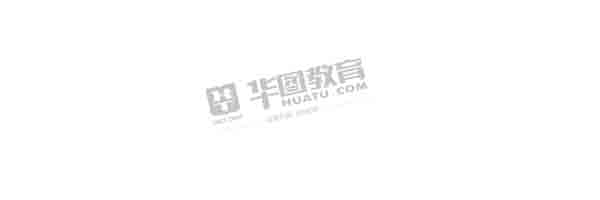 